Publicado en Madrid el 17/12/2019 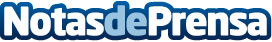 El cantaor Pepe Luis Carmona se une al ciclo de Momentos Alhambra Pepe Luis Carmona se suma a Momentos Alhambra con un concierto especial que tendrá lugar el próximo el 19 de diciembreDatos de contacto:Sofía Felipe619002805Nota de prensa publicada en: https://www.notasdeprensa.es/el-cantaor-pepe-luis-carmona-se-une-al-ciclo Categorias: Gastronomía Música Sociedad Madrid Entretenimiento Restauración http://www.notasdeprensa.es